Publicado en ONLINE el 04/10/2021 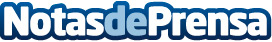 Evento online gratuito para Diseñadores y CreativosThe Brand Designer, evento online gratuito para Diseñadores y Creativos. En The Brand Designer,  el próximo 8 de Octubre se celebra un evento online gratuito con grandes profesionales expertos en Branding, Diseño y Creatividad donde hablarán sobre el mundo del Branding, Diseño y ComunicaciónDatos de contacto:Francisca Irene Branding StudioPágina Oficial del Evento Online https://thebrand-designer.com/626603546Nota de prensa publicada en: https://www.notasdeprensa.es/evento-online-gratuito-para-disenadores-y Categorias: Fotografía Artes Visuales Marketing Emprendedores Eventos E-Commerce http://www.notasdeprensa.es